Paso Número 1. URL                          http://infejal.sytes.net/transparencia_web/PAGE_INICIO/1AkAAP_eMT5nYVFOTGx2TlRlCgAEN CASO DE OBRAS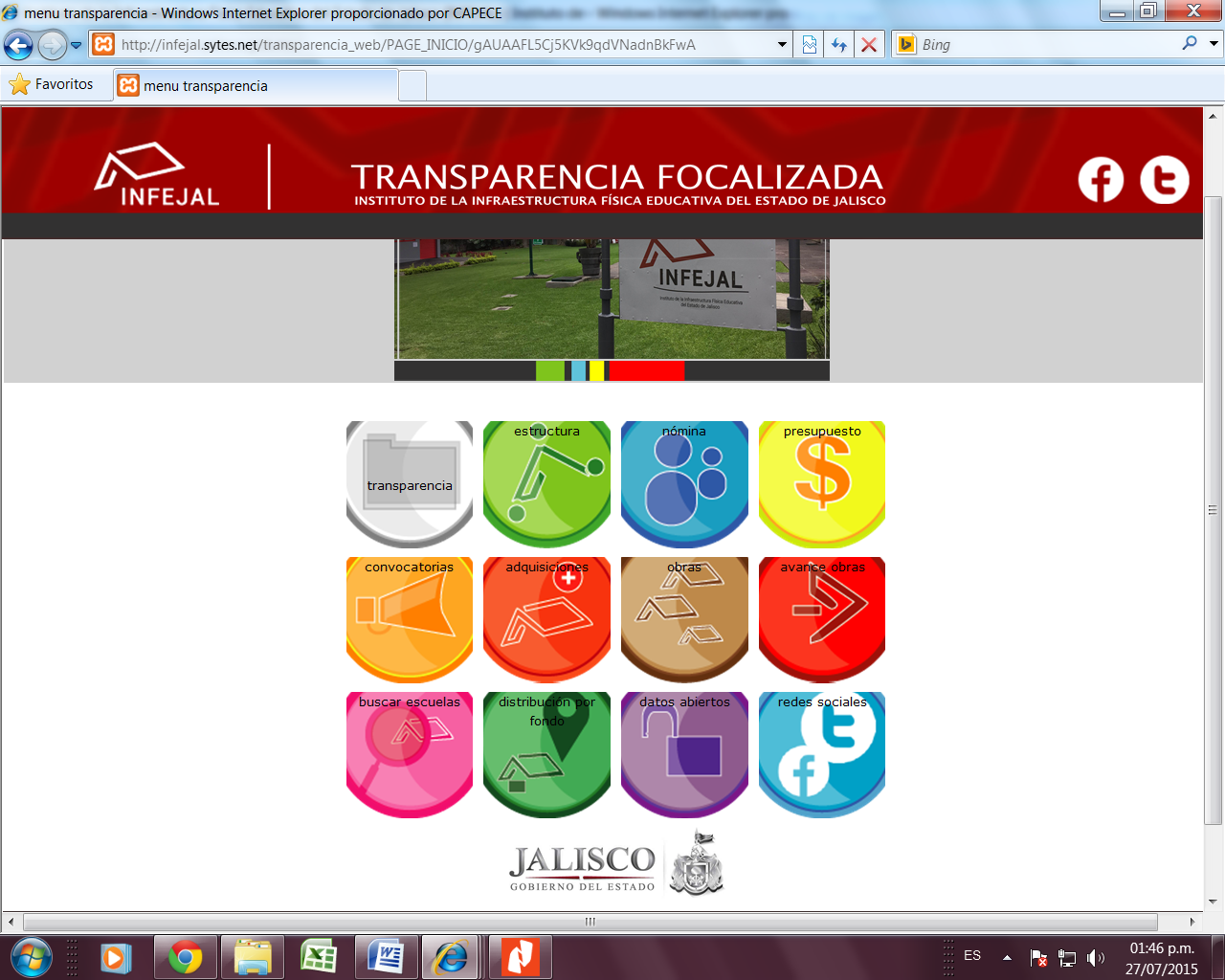 Paso Número 2.- Dar click en “Obras”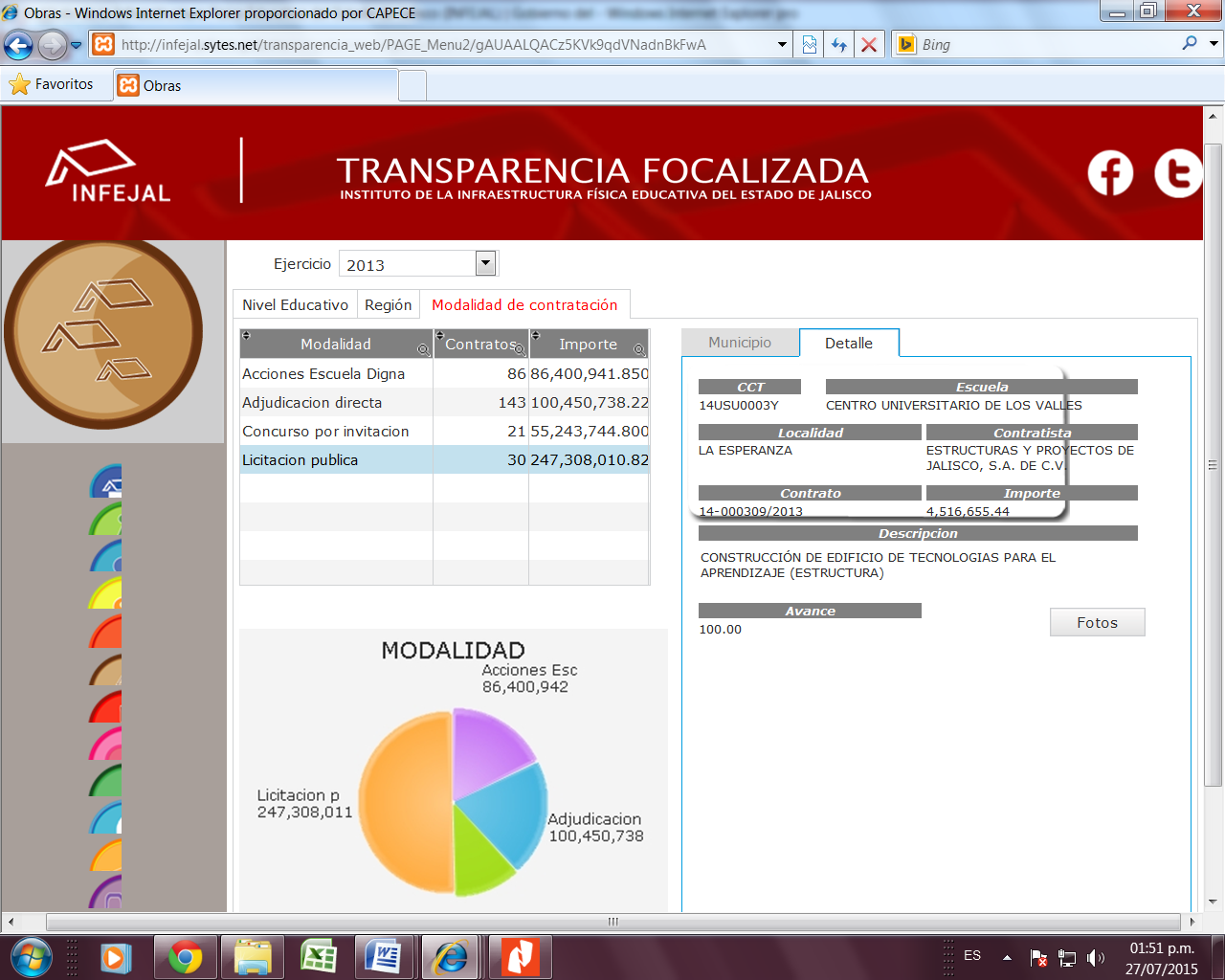 Paso número 3.- Determinar el añoPaso número 5.- Determinar la ModalidadPaso número 4.-Observar la informaciónEN CASO DE ADQUISICIONESPaso Número 1. URL                          http://infejal.sytes.net/transparencia_web/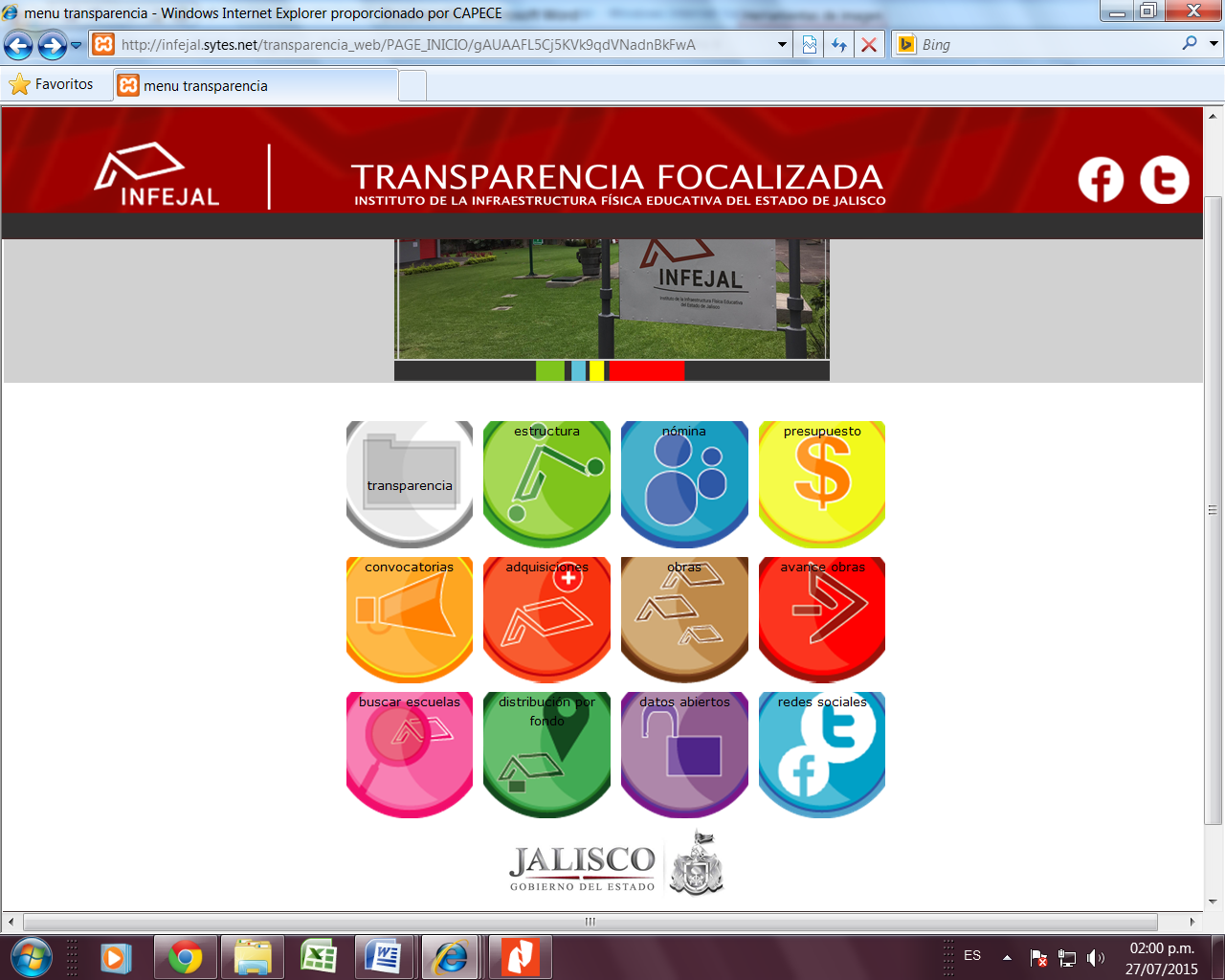 Paso 2. Dar clickAdquisiciones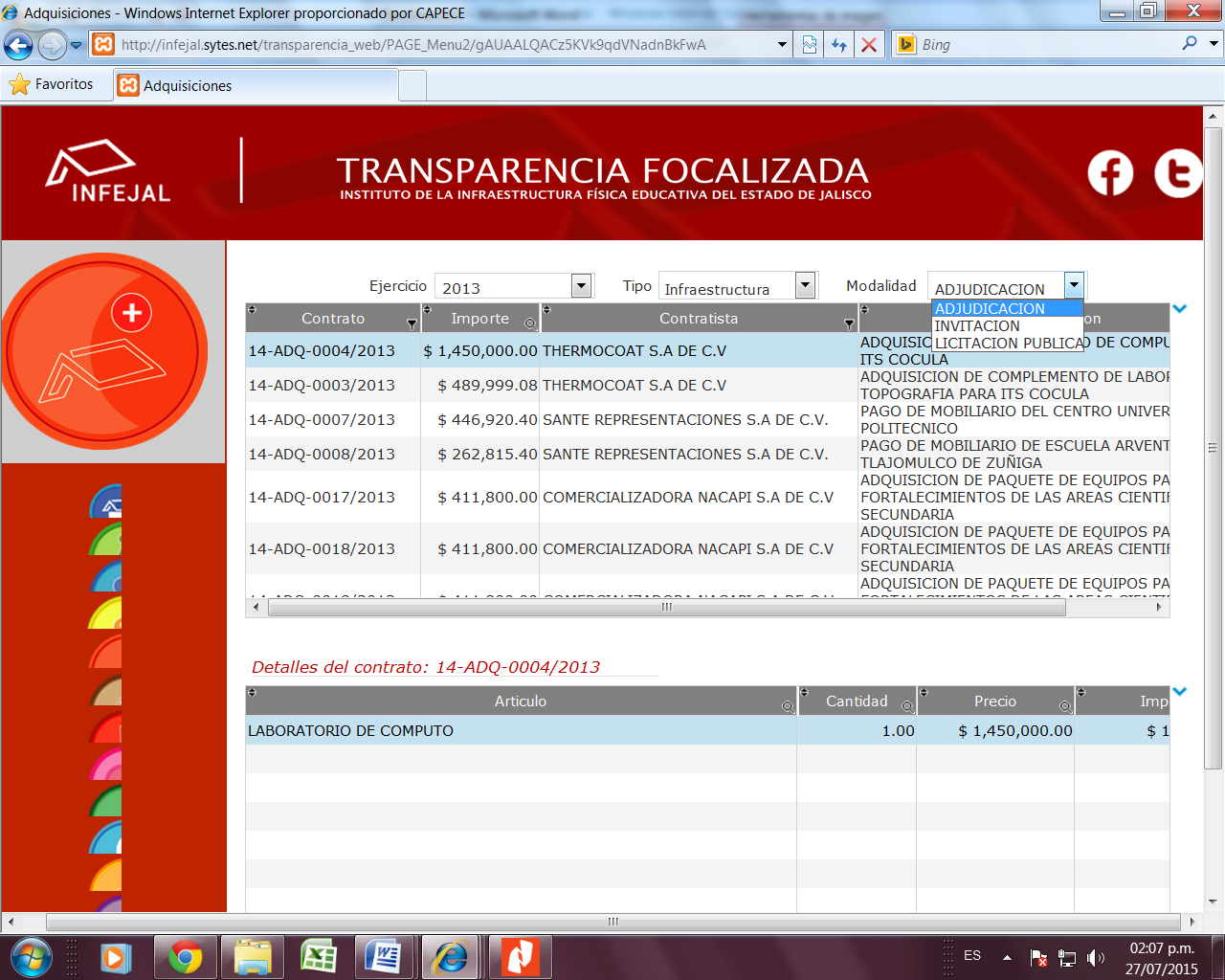 Paso 3.- Determinar el AñoPaso 4.- Identificación de Modalidad